                                                         The Garden Club of New Jersey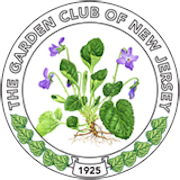 Annual Club Registration2021-2022Headquarters | Holly House (Rutgers University)126 Ryders Lane | East Brunswick, NJ 08816-1331    Office: (732) 249-0947   info@gardenclubofnewjersey.orgPlease return this form and new member info by May 15th with your payment to GCNJ Membership Chairman Annual dues: $9 per member which includes Membership ($7) and Insurance ($2)GCNJ Membership Chairman: Susan Berdahl      72 Beechwood Drive			      Shrewsbury, NJ 07702														GARDEN CLUB DISTRICT # OF MEMBERS   MULTIPLY MEMBERS X 9 for DUES OWEDAMOUNT PAIDINCOMING PRESIDENT ADDRESS (CITY/STATE/ZIP)EMAIL ADDRESSPHONE NUMBERINCOMING TREASURERADDRESS (CITY/STATE/ZIP)EMAIL ADDRESSPHONE NUMBERALTERNATEEMAIL ADDRESSALTERNATENAME of CONTACTGARDEN CLUB WEBSITELOCATION of MEETINGS(COUNTY or CITY)